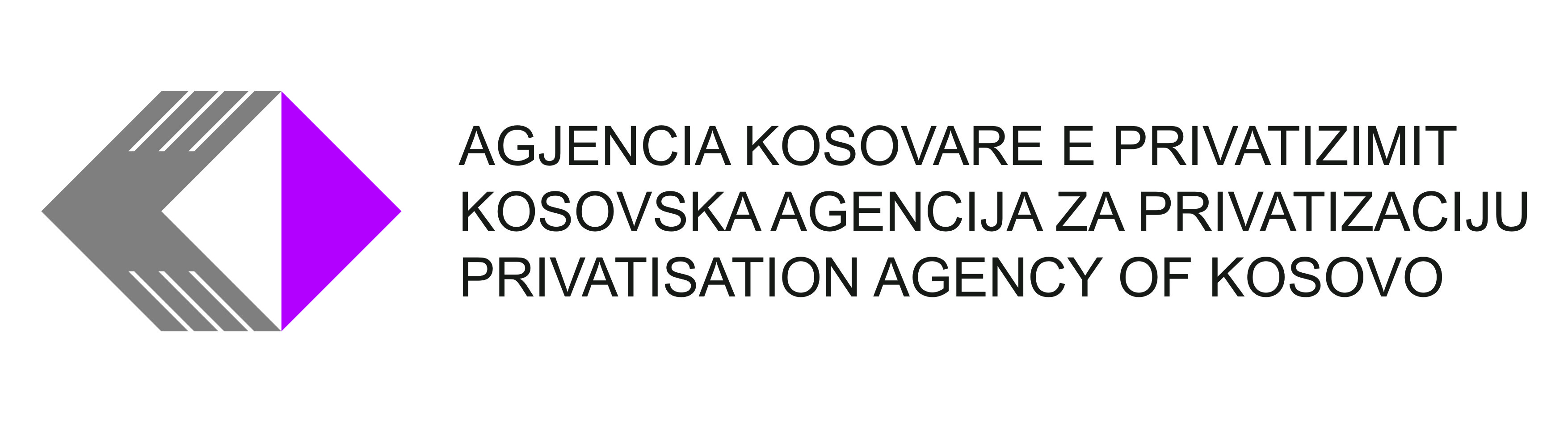 NJOFTIMshpallje publike për qiradhënie Kushtet e përgjithshme: Periudha e Qiradhënies është për 1 vit me mundësi vazhdimi gjithashtu edhe ndërprerje për shkaqe të privatizimit.Ofertat mund të bëhen në mënyrë individuale për secilën njësi veç e veç. Ofertat duhet të dorëzohen personalisht apo në rast që dorëzohen  në emër të qiramarrësit pala duhet ta ketë autorizimin e noterizuar tek noteri.Ofertat duhet të dorëzohen në zarf të mbyllur (një zarf – një ofertë për një njësi), dorëzohen në Zyrën Qendrore të AKP-së.Në zarf (jashtë) duhet të specifikohet: nr i Njësisë, emri i NSh-së, Emërtimi i Asetit dhe vendndodhja e asetit.Në rastet e qiradhënies në vlera mbi € 1,000 mujore, para nënshkrimit të kontratës do të kërkohet nga ofertuesi fitues të sjellë garancionin bankar (jo letër zotimi nga banka) në lartësinë e kontratës.Për dorëzimin e ofertës duhet te përdoret Formulari për Dorëzimin e Ofertës i cili mund të merret në Zyrën Qendrore të AKP-së-Njësia për Monitorim, Kontroll dhe Administrim Direkt, apo të shkarkohet nga ueb-faqja: www.pak-ks.orgKriteri për përzgjedhjen e ofertuesit fitues të njësive përkatëse do të jetë çmimi i ofertës më të lartë.Ofertat do të pranohen me 06.07.2022 prej orës 10:00 – 12:00 në zarf të mbyllur për secilën njësi veç e veç.Zarfet do të hapen publikisht në Zyrën Qendrore të AKP-së me datë 06.07.2022 në ora 12:15  Ofertat përmes faksit nuk do të pranohen.Palët e interesuara për shikimin fizik të aseteve mund ta kontaktojnë Menaxherin e Ndërmarrjes-Isa Zymberi të cilin mund ta kontaktojnë në nr. tel 044/123-251.	Kjo shpallje përpos që do të publikohet në media në gjuhën shqipe dhe serbe në Kosovë do të publikohet edhe në ueb faqen zyrtare të AKP-së. Në çmimin e ofertës totale duhet të përfshihen të gjitha tatimet e aplikueshme në Kosovë, (përfshirë  edhe TVSH 18%, etj.)Ne ato raste kur ekzistojnë dy oferta të njëjta, çështja rregullohet që ofertuesi i parë për nga koha, ka përparësi.Pagesa e Qiramarrjes: Ofertuesit fitues është i obliguar që të paguaj shumat me pagesa të rregullta paraprake mujore, duke filluar me pagesën e parë të caktuar në fillimin e kësaj Kontrate të Qirasë, dhe, deri në masën që është e zbatueshme, me pagesa mujore në vijim, të caktuara në të njëjtën ditë të muajit vijues, (apo më herët në rast se data e pagesës së parë apo ndonjë pagesë  tjetër mujore rastis të jetë ndonjë festë publike).Dispozita të përgjithshme:Pronat e këtyre njësive të paraqitura më lartë ofrohen për dhënie me qira “ashtu siç janë” dhe “ku janë”. Ofertuesit kanë përgjegjësinë të verifikojnë përshkrimin dhe kushtet e njësive/lokaleve (gjendjen faktike) dhe AKP do të konsiderojë se ofertuesit kanë dijeni të mjaftueshme në lidhje me pronat e ofruara për qiradhënie dhe nuk do të jenë përgjegjës për ndonjë pengim të posedimit/shfrytëzimit eventual. Ofertuesit me ndalesë ofertimi:•	Personat fizik apo juridik të cilët kanë uzurpuar paluajtshmërinë në pronësi shoqërore, ndaj të cilëve Agjencia apo NSh -ja ka iniciuar procedurë gjyqësore për lirimin e pronës dhe kompensimin e dëmeve eventuale;  •	Personat fizik dhe juridik që: (i) nuk i kanë respektuar kushtet e ndonjë kontrate të lidhur me Agjencinë ose me çfarëdo ndërmarrje që administrohet nga Agjencia (ekzistenca dhe natyra e atij mosrespektimi do të përcaktohet nga Agjencia sipas zgjedhjes së saj), (ii) kanë borxh ose gjobë të pashlyer ndaj Agjencisë ose ndonjë ndërmarrje që administrohet nga Agjencia, (iii) personat fizik ose juridik të cilët nuk kanë paguar gjobat e caktuara nga Agjencia ose që i nënshtrohen ndonjë kërkesëpadie ose kontesti (pa marrë parasysh nëse çështja e tillë është ngritur në gjykatë apo tjetërkund).Ofertat do të pranohen me 06.07.2022 prej orës 10:00 – 12:00 në zarf të mbyllur për secilën njësi veç e veç në:                                                                                                                                Zyra Qendrore e AKP-së  në Prishtinë Adresa: Rr. Dritan Hoxha, Nr. 55 Lakrishtë, 10000 Prishtinë Tel: 038/500-400 lok. 1130email: info@pak-ks.org;  www.pak-ks.org
Njësia  Nr.Emri i Ndërmarrjes ShoqëroreEmërtimi i AsetitVendndodhja e asetit/pronës (Adresa)Sipërfaqja m2Njësia 1NSH "Metaliku"Parkingu/Oborri përballë objektit halla e ndërtuar për zhvillim Zona Kadastrale Zidi i Sadik Agës, Komuna Gjakovë14939m2 oborrNjësia 2NSH "Metaliku"Objekti Halla e prodhimit të KorditZona Kadastrale Zidi i Sadik Agës, Komuna Gjakovë6209m2  dhe sipërfaqja prej 1153m2 është aneks i objektit kryesor I cili  mbi 50%  është I rrënuarNjësia 3NSH "Metaliku"Objekti Halla e prodhimit të TelitZona Kadastrale Zidi i Sadik Agës, Komuna Gjakovë8411m2  dhe pjesa e aneksit të objektit kryesor në sip prej 2073m2Njësia 4NSH "Metaliku"Objekti i kaldajës ose objekti përcjellës i rezervarëve të mazutitZona Kadastrale Zidi i Sadik Agës, Komuna Gjakovë767m2Njësia 5NSH "Metaliku"Rezervarët e mazutit dy (2) copaZona Kadastrale Zidi i Sadik Agës, Komuna Gjakovëme vëllim 114m3Njësia 6NSH "Metaliku"Rezervarët e gazit gjashtë (6) copaZona Kadastrale Zidi i Sadik Agës, Komuna Gjakovëme vëllim 150m3Njësia 7NSH "Metaliku"Objekti-Halla e TransportitZona Kadastrale Zidi i Sadik Agës, Komuna Gjakovë583m2Njësia 8NSH "Metaliku"Objekti ish AmbulantesZona Kadastrale Zidi i Sadik Agës, Komuna Gjakovë269m2